PRASURAM NAHAK                             8595339119,8882060787parsu.691@gmail.com6th apr 1988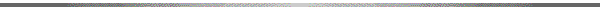 Contact  Address	Room No.8, 1st Floor, Pappu Lohia Building, Metro Pillar no.126, Ghitorni, New Delhi-30,Believe strongly in the concept of work through positive motivation. The career planning consists of effective implementation of given task and responsibilities.ApercuCreative, talented and ambitious HR/ADMIN EXECUTIVE with of rich and versatile exposures , desire to take my career in the highly competitive and constantly evolving Manufacturing industry Innovative conceptualist with sharp eye for fresh approaches & details; unsurpassed layout skills with a flair for analysing functionalities and harmonizing the art with the environment and possess strong sense of aesthetics.An impressive track record of client satisfaction and timely project delivery within stipulated budget.Relevant Experience            	:            4 	Year        5        Months                       Core Competencies Skills  Manage The Attendance Management. Social Compliance & Health – Safety Equipment’s.Legal Documentation:-Factory License, Fire safety, etc.All Joining Formalities. Performance Appraisal System (PMS)Over-time Management. Maintain The all Register of Payment, Wages, etc.Good Knowledge of Visual Pay (Software of Salary/Wages Calculation) .Excellent Knowledge of MS Excel.Good Knowledge of MS Outlook.Good Knowledge Report of ESIC & EPFO.Bonus Report & LWF Report.ESIC & EPFO Online/Manual Challan Submission. Daily & Monthly Full & Final Process.  Data uploading, Data entry, scanning, Print, Back Office Work etc.System Development Able to coordinate with administrative & management Dep’t.Understanding the compliance requirement and coordination with employee and production people. Coordinating Planning development of fabric & product, printing & embroidery units.Conversion of line & Row.OutSourcing of Contractors & Maintenance .Time office Rule development.Coordination of line ranges, seasonally with design team of the account being handled.Work ExperiencesPresently working with BAKSON IND. (IMORT & EXPORT ) As a Human Rescues Executive. Location- in Gurgaon, Udyog Vihar, Ph-IVJob Profile:-Human Rescues ExecutiveJob Duration:-September 2013 to Till Date.13th Months work experience with YOUMINT MEDIA PVT LTD. As a MIS ExecutiveLocation- in Gurgaon Cyber cityJob Profile:- MIS Executive ,Job Duration:- August 2012 to  September 201312thMonths work experience with INTELENET (A SERCO COMPANY) as Tax  Representative Associate for Income Tax DepartmentLocation-in GurgaonJob Profile:- Tax Representative AssociateJob Duration:-28th July 2011 to 31st July2012 SKILLS & COMPETENCES AND ACHIEVEMENT Ability to adapt in working environment. Utilization of time in efficient mannerAbility to work as an individual, team member and team leader.Effective and efficient use of Theoretical knowledge in Practical life.Quick& Auto Learner’ ‘Positive Attitude’ ‘Trust Worthy’ ‘Self Motivator’ Major AchievementsGot a Certificate Best Team Player In 2012.With YOUMINT MEDIA PVT LTD. (JLloyds Group)Academic CredentialsM.A.(Political Science) with 59% from SARGUJA University, Ambikapur in 2011B.A. with 56% from GURU GHASIDAS University, in 200912th with 66% from C.G. Board, Raipur in 2006.10thwith 47% from C.G. Board, Raipur in 2003.Computer AwarenessWindows Environment & InternetWell versed with Software’s related to Knowledge Work such as MS-word, MS-Excel, MS-Outlook,MS-Office-2003,2007,2010Windows XP, Vista, Windows-7, Windows-8.Permanent Address                                            Old Minus Quarter Behind the Old Dispensary Godripara      Chirimiri Korea Chhattisgarh (497553)